ŽÁDOST O ZMĚNU ÚDAJŮ 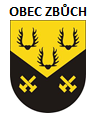 uvedených v přihlášce k místnímu poplatku za odkládání komunálního odpadu z nemovité věciVztah plátce místního poplatku k nemovitosti (vlastník / nájemce, u bytových domů předseda SVJ / správce / pověřenec):  Typ nemovitosti (rodinný dům / byt / bytový dům / rekreační objekt): Jméno a příjmení: Datum narození: ……………………………….……………………………….…………..Adresa v OP (korespondenční adresa): Adresa svozu (ulice a č.p. / e.č.): ZMĚNA OBJEMU NEBO POČTU SBĚRNÝCH NÁDOBV současnosti mám……. …………….... kusů nádob o objemu: ………….…………… litrůPožaduji:                   přidání …………. kusů nádoby o objemu …………………….. litrůodebrání ………. kusů nádoby o objemu ………………………litrů                          výměnu poškozené nádoby za jinou o stejném objemuvýměnu stávající nádoby za objem: …………………………....litrů   ZMĚNA FREKVENCE SVOZU (OD 07/2022, JEN U NÁDOB O OBJEMU 120 LITRŮ):V současnosti mám svoz:  1x za 14 dní                                1x za měsícNově požaduji svoz:       1x za 14 dní                        1x za měsícJINÝ POŽADAVEK (uveďte vlastními slovy): ..…………………………………………………………………………………………………………………………………………………………………..(Uvedení tel. čísla a e-mailu je DOBROVOLNÉ, slouží k rychlé a snadné vzájemné komunikaci) Telefon:						E-mail: Ve Zbůchu dne: …..………………….. Podpis plátce místního poplatku:……………………...… Osobní údaje v tomto formuláři zpracovává Obec Zbůch na základě právní povinnosti a svého oprávněného zájmu. Osobní údaje budou zpracovávány pouze v souvislosti s místními poplatky a pouze po nezbytně nutnou dobu. Více k ochraně osobních údajů na webu obce: http://www.zbuch.cz  v sekci GPDR „Prohlášení o zpracování osobních údajů“.